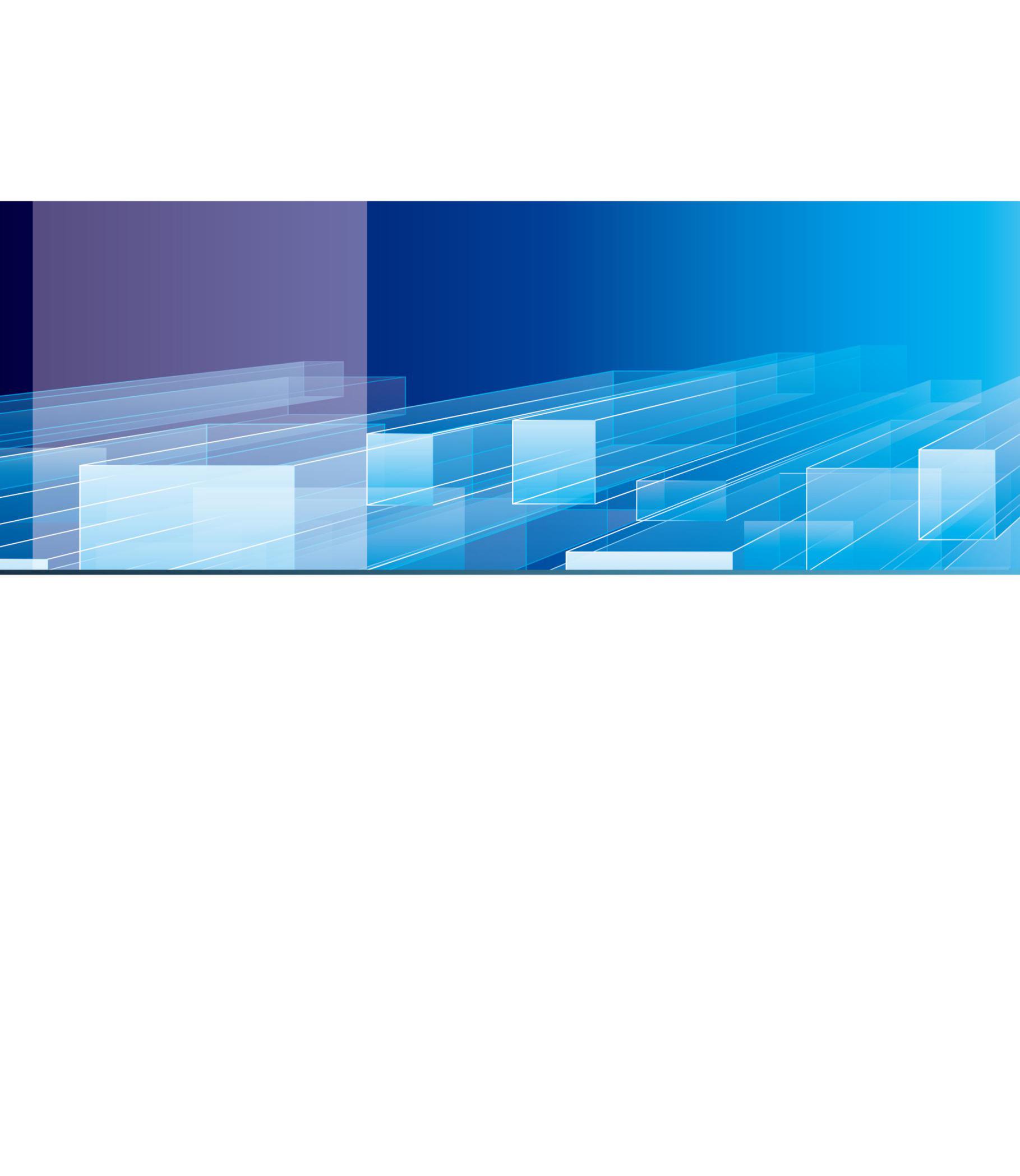 编号：CIMICS- CP-304-00          密级：内部[文档版本号:1.0][修订日期: 2016-08-01]DICOM标准符合性测评文审结果汇总表                国际DICOM标准中国委员会二〇一六年八月        DICOM标准符合性测评文审结果汇总表申请机构名称申请机构名称设备
厂商及型号申请机构名称申请机构名称设备
厂商及型号申请机构名称申请机构名称PACS
厂商及型号申请机构名称申请机构名称PACS
厂商及型号文审结果文审结果文审结果文审结果文审结果文审结果评审内容评审内容评审内容文审确认指标数量现场需查验指标数量字符集查验DICOM标准符合性测评材料评估问卷评估问卷符合□不符合□2项DICOM标准符合性测评材料评估问卷证明材料评估问卷证明材料符合□不符合□2项DICOM标准符合性测评一致性声明DICOM标准符合性测评一致性声明DICOM标准符合性测评一致性声明符合□不符合□1项CIMICS测评证书（可选项）CIMICS测评证书CIMICS测评证书符合□不符合□1项评估意见：查验人签字：            监督人签字：             日期：评估意见：查验人签字：            监督人签字：             日期：评估意见：查验人签字：            监督人签字：             日期：评估意见：查验人签字：            监督人签字：             日期：评估意见：查验人签字：            监督人签字：             日期：评估意见：查验人签字：            监督人签字：             日期：